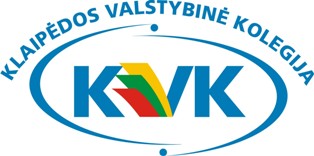 KVIEČIA9 – 12 ir I – IV g.  klasių moksleivius, profesinių mokyklų atstovus, jų tėvelius, mokyklų karjerų specialistus, pedagogus ir visus norinčius dalyvautiSTUDIJŲ IR KARJEROS KONFERENCIJOJE„Išgirsk. Pamatyk. Nuspręsk.“2014 m. balandžio 11 dienąNuo 10 iki 13 val.Klaipėdos valstybinės kolegijosTechnologijų fakulteteBijūnų g. 10Registracija el. p. g.kareivaite@kvk.lt Tel. 863007740www.kvk.lt PROGRAMAProfesinių mokyklų atstovams Profesinio informavimo specialistams Pedagogams:9.30 – 10.00 registracija10.00 – 10.30 įvadinė paskaita 212 auditorijoje.PRANEŠIMAI.10.30 – 11.00KVK pavaduotojas akademinei veiklai Šarūnas Berlinskas.Tema: „Koleginės studijos Lietuvoje“.11.00 – 11.45Karjeros konsultantas, psichologas Antanas JonaitisTema: „Griauti ir statyti“ – bendravimo aktualijos su mokiniais.11.45 – 12.00 – Kavos pertrauka.12.00 – 12.45KVK lektorė Daiva StanšaitytėTema: „Išmokime atsipalaiduoti ir valdyti stresą“.PROGRAMA Abiturientams, moksleiviams, svečiams9.30 – 10.00 registracija10.00 - 10.30 Įvadinė paskaita aktų salėje 212 auditorija. (Informacija apie KVK ir fakultetus.)PASKAITOSI sekcija10.30 – 11.00Moksleivis renkasi vieną iš siūlomų paskaitų.11.00 – 11.15Pertrauka – Judrioji pertraukėlė.II sekcija11.15 – 11.45Moksleivis renkasi kitą iš  siūlomų paskaitų.11.45 – 12.00Pertrauka – Kultūrinė pertraukėlė. III sekcija12.00 – 12.30Moksleivis renkasi kitą iš  siūlomų paskaitų.VISO RENGINIO METU10.30 – 13.00 Galimybė atlikti profesijos pasirinkimo testą,bendrauti su Studentų atstovybės nariais,konsultuotis stojimo ir karjeros klausimais.